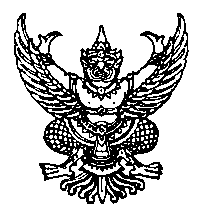 ประกาศมหาวิทยาลัยธรรมศาสตร์เรื่อง ทุนส่งเสริมการวิจัย ความเป็นนานาชาติและการศึกษา (ทุนเต็มจำนวน) พ.ศ. ๒๕๖๒-----------------------------ด้วย มหาวิทยาลัยธรรมศาสตร์มีนโยบายสนับสนุนให้ทุนการศึกษาเต็มจำนวน ในรูปแบบ 
“ทุนส่งเสริมการวิจัย ความเป็นนานาชาติและการศึกษา (ทุนเต็มจำนวน)” นับตั้งแต่ปีการศึกษา ๒๕๖๑ โดยให้คณะ/มหาวิทยาลัยร่วมสนับสนุนให้ทุนการศึกษา ในลักษณะยกเว้นค่าจดทะเบียนลักษณะวิชาและค่าธรรมเนียมการศึกษาอื่น ๆ ทุกรายการให้แก่นักศึกษาทั้งชาวไทยและชาวต่างประเทศทุกระดับการศึกษา ซึ่งคณะ/หน่วยงาน จะไม่มีรายรับค่าหน่วยกิตจากนักศึกษาที่ได้รับทุนการศึกษา และไม่ได้รับการจัดสรรเงินคืนจากมหาวิทยาลัย เนื่องจากมหาวิทยาลัยไม่มีรายรับในส่วนนี้เพื่อให้การบริหารจัดการทุนส่งเสริมการวิจัย ความเป็นนานาชาติและการศึกษาเป็นไปโดยเรียบร้อย จึงเห็นควรกำหนดหลักเกณฑ์การให้ทุนและแนวปฏิบัติในการเสนอรายชื่อนักศึกษาที่สมควรได้รับทุนอาศัยอำนาจตามความในมาตรา ๓๙ แห่งพระราชบัญญัติมหาวิทยาลัยธรรมศาสตร์ พ.ศ. ๒๕๕๘ ประกอบกับอธิการบดีโดยความเห็นชอบของคณะกรรมการบริหารมหาวิทยาลัย ในการประชุมครั้งที่ ๑๐/๒๕๖๑ เมื่อวันที่ ๒๑ พฤษภาคม ๒๕๖๑ และในการประชุมครั้งที่ ๑๕/๒๕๖๒ เมื่อวันที่ ๒ กันยายน ๒๕๖๒ จึงขอออกประกาศดังต่อไปนี้๑. ประกาศนี้ให้ใช้บังคับตั้งแต่ภาคการศึกษาที่ ๑ ปีการศึกษา ๒๕๖๒ เป็นต้นไป๒. คุณสมบัติของผู้สมควรได้รับทุน๒.๑ คณะ/หน่วยงาน เป็นผู้กำหนดคุณสมบัติผู้สมควรได้รับทุน ข้อปฏิบัติและเงื่อนไข
ของนักศึกษาที่ได้รับทุนการศึกษา และคัดเลือกเสนอมหาวิทยาลัย๒.๒ ต้องไม่เป็นนักศึกษาที่ได้รับทุนการศึกษาสำหรับจดทะเบียนในลักษณะของค่า
หน่วยกิตจากหน่วยงานภายในส่วนกลางของมหาวิทยาลัยธรรมศาสตร์ หรือทุนที่ได้รับมอบจากหน่วยงานภายนอก มหาวิทยาลัยธรรมศาสตร์ โดยระบุจำนวนทุนและจำนวนนักศึกษาต่อทุนอย่างชัดเจนแล้ว๓. จำนวนนักศึกษาที่ได้รับทุนการศึกษา แบ่งเป็น ๓ กลุ่ม ๓.๑ ระดับปริญญาเอก คณะ/หน่วยงาน สามารถเสนอรายชื่อนักศึกษาเพื่อขอรับการยกเว้นค่าธรรมเนียมการศึกษาเต็มจำนวนแบบไม่จำกัดจำนวน๓.๒ ระดับปริญญาตรี ปริญญาโท และประกาศนียบัตรบัณฑิต ให้คณะ/หน่วยงาน 
เสนอรายชื่อเพื่อขอรับการยกเว้นค่าธรรมเนียมการศึกษาเต็มจำนวน ในจำนวนไม่เกินร้อยละ ๑ ของจำนวนนักศึกษาที่มีสิทธิ์เข้าศึกษาทั้งหมดต่อปีการศึกษาต่อระดับการศึกษาของคณะ ทั้งนี้ หากมีทศนิยมเกิน ๐.๕ ให้นับเป็น ๑ คน แต่ถ้าคำนวณแล้วได้ไม่ถึง ๑ คนให้นับเป็น ๑ คน กรณีคณะประสงค์จะให้ทุนเต็มจำนวนแก่นักศึกษาโดยใช้งบประมาณของคณะเองหรือใช้ทุนจากภายนอก ในส่วนที่เกินจากร้อยละ ๑ ก็สามารถดำเนินการได้ ทั้งนี้ในส่วนที่เกินจากร้อยละ ๑ คณะต้องจัดส่งรายได้ให้แก่มหาวิทยาลัยตามปกติ และต้องแจ้งรายชื่อให้มหาวิทยาลัยทราบ๓.๓ นักศึกษาต่างชาติ คณะ/หน่วยงาน สามารถเสนอรายชื่อนักศึกษาต่างชาติที่ศึกษา
เพื่อรับปริญญาของทุกระดับการศึกษา เพื่อขอรับการยกเว้นค่าธรรมเนียมการศึกษาเต็มจำนวนแบบไม่จำกัดจำนวน๔. ระยะเวลาการให้ทุนการศึกษา๔.๑ ระยะเวลาในการยกเว้นค่าธรรมเนียมการศึกษาเป็นไปตามระยะเวลาการศึกษาที่กำหนดไว้ในแผนการศึกษาของหลักสูตร โดยนับรวมระยะเวลาการศึกษาที่นักศึกษาลาพักการศึกษา๔.๒ หากพ้นกำหนดระยะเวลาการศึกษาที่กำหนดไว้ในแผนการศึกษาของหลักสูตร นักศึกษาจะต้องเป็นผู้รับผิดชอบค่าหน่วยกิตและค่าธรรมเนียมการศึกษาเอง๕. การดำเนินงานของคณะ/หน่วยงานและมหาวิทยาลัย๕.๑ มหาวิทยาลัยจะยกเว้นเฉพาะค่าหน่วยกิตและค่าธรรมเนียมการศึกษาแก่นักศึกษาที่ได้รับทุนการศึกษา แต่ทั้งนี้นักศึกษายังต้องจ่ายค่าธรรมเนียมการศึกษาอื่น ๆ เช่น ค่าประกันอุบัติเหตุ ค่ารักษาสถานภาพ ค่าขึ้นทะเบียนบัณฑิต ค่าปรับลงทะเบียนล่าช้า ในระบบต่อไป๕.๒ ในแต่ละภาคการศึกษาให้คณะ/หน่วยงาน แจ้งรายชื่อนักศึกษาใหม่ (พร้อมเลขทะเบียนนักศึกษา) ที่คัดเลือกแล้วว่าสมควรได้รับทุนการศึกษา และยืนยันรายชื่อนักศึกษารายเดิมซึ่งเคยได้รับทุนการศึกษาในภาคการศึกษาก่อนหน้ามาแล้ว เพื่อรับทุนการศึกษาต่อเนื่องให้ครบตามระยะเวลาการศึกษา
ที่กำหนดไว้ตามแผนการศึกษาของหลักสูตร ทั้งนี้ให้แจ้งรายชื่อนักศึกษาผู้ได้รับทุน ตามวันเวลา ที่กองบริหารงานวิชาการกำหนด หากพ้นกำหนดให้ถือว่าคณะ/หน่วยงาน สละสิทธิ์การเสนอชื่อนักศึกษาเพื่อรับทุนใน
ภาคการศึกษานั้น ๆ๕.๓ กรณีที่นักศึกษาที่ได้รับทุน ลาออกหรือมีคุณสมบัติไม่สอดคล้องตามข้อ ๒ หรือคณะ/หน่วยงาน ไม่ประสงค์จะให้ทุนการศึกษาต่อ ขอให้แจ้งฝ่ายวิชาการทราบทันทีเพื่อดำเนินการต่อไป๕.๔ ณ สิ้นภาคการศึกษาให้ คณะ/หน่วยงาน รายงานผลการศึกษาตามรายละเอียด
ที่ฝ่ายวิชาการกำหนดตลอดระยะเวลาที่นักศึกษาได้รับทุน๖. การระงับทุนของผู้มีสิทธิ์ได้รับทุนในกรณีต่าง ๆ ดังนี้๖.๑ พ้นสภาพการเป็นนักศึกษามหาวิทยาลัยธรรมศาสตร์๖.๒ คณะ/หน่วยงาน เห็นควรระงับทุน เนื่องจากนักศึกษาได้รับทุนสนับสนุนค่าธรรมเนียมการศึกษาจากทุนอื่นในกรณีที่มีการพิจารณานอกเหนือจากเกณฑ์และข้อกำหนดที่ระบุไว้ในประกาศนี้ 
หรือนอกเหนือจากหลักเกณฑ์ที่คณะกรรมการพิจารณาทุนของคณะ/หน่วยงานระบุไว้ ให้อธิการบดีหรือ
รองอธิการบดีฝ่ายวิชาการเป็นผู้พิจารณาและมีอำนาจสั่งการตามเห็นสมควรและถือเป็นที่สิ้นสุด			                	ประกาศ  ณ  วันที่   ๑๒  กันยายน   พ.ศ. ๒๕๖๒					         	(รองศาสตราจารย์ เกศินี วิฑูรชาติ)					                        อธิการบดี